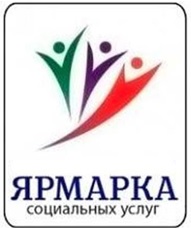 Внимание!1О апреля 2019 года в 14 часовВ здании Дома культуры города Струнино состоитсяЯрмарка социальных услуг в рамках проекта «Активное долголетие».В программе мероприятия:    - консультации служб:социальной защиты населения;комплексного центра социального обслуживания населения;пенсионного фонда;центра занятости населения;обязательного медицинского страхования;общественной организации диабетиков (школа диабета).- презентации продукции «Сибирское здоровье»;- предложения турагенства «Родина тур»;- выступление группы «Здоровье» Совета ветеранов г. Александров;- концертная программа.Государственное казенное учреждение «Отдел социальной защиты населенияпо Александровскому району»